CATHOLIC CAMPAIGN FOR HUMAN DEVELOPMENT (CCHD)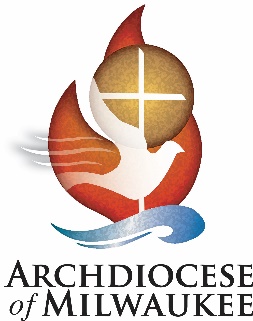 APPLICATION FOR CCHD LOCAL* FUNDING*Local refers to the 10 counties served by the Archdiocese of Milwaukee: Dodge, Fond du Lac, Kenosha, Milwaukee, Ozaukee, Racine, Sheboygan, Walworth, Washington, & Waukesha.CCHD will only grant funds to organizations that meet CCHD criteria. Criteria include conformity to the teachings of the Catholic Church as summarized in Section D.GENERAL ORGANIZATION INFORMATION: 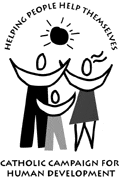 Organization Name 	     Mailing Address 	     City	     State 	     Zip	     Website	     Name of Executive Director	     Name of Board President 	     Is the applicant organization incorporated?	 Yes 	 No 	Is the applicant organization non-profit? 	 Yes 	 No Is the applicant organization tax-exempt?	 Yes	 No	If tax exempt, indicate status:		 501(c)3	 501(c)4	 509(a)If not tax exempt, has the organization filed a 501(c)3 application?	 Yes	 NoIndicate the date your organization viewed the CCHD Local Application Webinar:       GENERAL PROJECT INFORMATION:Name of Project: 	     Abbreviations or acronyms used to refer to project: 	     What is the total projected budget for the project?   $	      	 Amount requested:	 $5,000	 $7,500 	 $10,000 	 $15,000Is this a new or on-going project? 	 New      On-going; This year will be year #      PRIMARY POINT OF CONTACT:Prefix	     First & Last Name	     	Position 	     E-mail	     Daytime Telephone 	     IF AWARDED A GRANT, ARE FUNDS TO BE CHANNELED THROUGH A FISCAL AGENT?   No       Yes – if yes, provide the following information.Organization Name 	     Name of Person with whom CCHD should communicate:	     Position 	     E-mail	     	Daytime Telephone	     Mailing Address 	     City	     	State 	     	Zip 	     HAS THE ORGANIZATION RECEIVED PREVIOUS CCHD FUNDING IN THE LAST FOUR YEARS? No       Yes – if yes, provide details in the following table.APPLICATION APPROVAL AND SIGNATURE:This completed application and budget to request funds from the Archdiocese of Milwaukee’s Local Catholic Campaign for Human Development was approved by the Board of Directors on       (date) by a vote of      .Who is signing this application?	 Executive Director		 Board PresidentSignature			  Date Signed		SECTION A. PROJECT DESCRIPTION & COMMUNITY IMPACTSECTION B. PROJECT OBJECTIVESList measurable objectives (up to three) for length of CCHD grant period (July 1, 20xx - June 30, 20xx).A logic model may be helpful.SECTION C. ORGANIZATION DESCRIPTIONGive a brief description of the organization. Include supportive information of your ability to conduct the proposed project.SECTION D. PRINCIPLES THAT SUPPORT YOUR REQUEST FOR FUNDINGCCHD funds projects that fulfill principles of Catholic Social Teaching. Select the top two (2) principle themes in which your project supports your request for CCHD funding.    Respect for Human Life and Dignity	   Solidarity   Priority for the Poor	   Strengthen Family & Build Community   Participation	   Pursuing Justice   SubsidiarityProvide a brief explanation of how your organization will carry out these two principles in relationship to your project. (2-5 sentences)Catholic Identity: The Catholic Campaign for Human Development is a work of the Catholic Church in the United States. CCHD draws its directions, policies and practices from Catholic social and moral teaching and prohibits funding groups that violate fundamental Catholic teaching. In all its work, CCHD seeks to carry out central themes of Catholic social teaching. Respect for Human Life and Dignity: CCHD works to protect and enhance the life and dignity of all from the first moment of conception to the moment of natural death and every moment on the spectrum of life in between, especially focusing on the lives and dignity of those who are poor, vulnerable or suffering economic or other injustice.Priority for the Poor: CCHD practices the Church's priority for the poor, helping low-income and vulnerable people improve their lives and communities by their own actions.Participation: CCHD works from the bottom up, emphasizing self-help, participation and decision-making by poor people themselves to address their own situations.Subsidiarity: CCHD focuses on local communities seeking to give voice to those closest to problems of poverty, as these communities address economic injustice working with local, state or national institutions to address the causes of poverty.Solidarity: CCHD is a sign of solidarity, standing with and for those who are poor, seeking to strengthen communities and helping to build bridges between those who are poor and those who are not.Strengthen Family & Build Community: CCHD works to support and strengthen the fundamental social institutions of marriage and family and other mediating structures, including parishes, neighborhoods, community organizations, economic development groups and worker and other associations.Pursuing Justice: CCHD supports self-help efforts to bring about positive institutional changes that address root causes of poverty.SECTION E. YOUR ORGANIZATION AND COMMUNITY TO BE SERVED1. What income level* do you use to define poverty? (*Indicator used to report demographics.) Federal Poverty Level	 Other (e.g. Aldermanic report, UWM Poverty Study, etc.):      2. Provide demographics related to poverty and race in the following chart. SECTION F. PRIORITY FOR THE POORHow are the members of the poverty group (who are being served by the project) involved in the planning, implementing, decision making, and policy-making of this project?At least 50% of the Board Members* fall below the poverty indicator noted above:    No       YesAt least 50% of the Committee* leading the project fall below the poverty indicator noted above: No       Yes      Not applicableIf “no” is checked in EITHER statement above, explain why, and what steps will be taken to involve more low-income people to have a voice in the decision making process related to the project.*CCHD allows priests and religious who voluntarily serve low-income people, parishes and communities to count toward the percentage of low-income decision makers. However, a board or organization made up exclusively or primarily of clergy and religious would not be considered a low-income board or organization for this purpose. SECTION G. CURRENT  FUTURE FUNDRAISINGList all grants for which the PROJECT has applied for (or intends to apply for) within the next six months.How will the project be supported beyond the period of funding being requested?SECTION H. TECHNICAL ASSISTANCE NEEDSDoes your organization need technical assistance to successfully implement this project? No       Yes – if yes, provide the information in the chart below. SECTION I. BUDGETEach local CCHD grant applicant must submit a project budget. Follow the instructions noted on the worksheet. Use the Excel template provided.Submit the completed budget along with the completed application. SECTION J. BOARD PROFILEPlease list members of the organization’s board. Duplicate this page if necessary.APPLICATION INSTRUCTIONS Complete the entire application. Fill out all sections/fields as completely as possible. If a section does not apply to your organization, enter n/a in the first appropriate field.Complete the budget worksheet. (Instructions are included.)The Board of Directors must indicate their approval of the application.Both the application and budget must be submitted for funding consideration. The Board President or Executive Director must sign and date the application. An unsigned application may be emailed.Contact Rob Shelledy, CCHD Diocesan Director, 414-758-2286, for questions about the application.Submit the application and budget via email to: ShelledyR@archmil.org.Mail the signed application with budget to: Archdiocese of Milwaukee    Catholic Campaign for Human Development3501 South Lake Drive    P.O. Box 070912    Milwaukee, WI 53207-0912YearLocal CCHD Funds ReceivedNational CCHD Funds Received$          $          $          $          $          $          $          $          1) Tell us about the project. What is the goal of the project? What makes the project unique? If a new project, has a similar project succeeded? If an existing project, what has already been accomplished?2) Tell us about the specific problem within the community that your project will address. 3) Tell us about the projected impact of your project within the community.4) Tell us about the people who will benefit from the project. Who will the project serve? How many people will be part of the project at various phases? How many people will directly benefit from the project by the year end? How will they benefit? 5) Tell us how the project promotes self-determination and/or empowerment for the people it serves. What are the short and long-term benefits of the project if successful? How will the project change people’s lives? What social structures (if any) are affected?Objective #1 (Be clear and concise.)Steps to be TakenObjective #2 (Be clear and concise.)Steps to be TakenObjective #3 (Be clear and concise.)Steps to be TakenDEMOGRAPHICS: RACEDEMOGRAPHICS: RACEDEMOGRAPHICS: RACEDEMOGRAPHICS: RACEDEMOGRAPHICS: RACEDEMOGRAPHICS: RACERepresentation# of Persons At or Below Poverty LevelBlackWhiteHispanicAsian/ Pacific IslandsNative AmericanOtherRaceTOTAL # OF PERSONSBoard of Directors from Applicant OrganizationA.      Project StaffB.      Members of Applicant Organization (if any)C.      Number of Persons Benefiting from this ProjectD.      Amount of RequestFunding Source Applied ToCommittedPendingApplying LaterDate of Application(If applying later,indicate when application will be made.)$      1.      $      2.      $      3.      $      4.      $      5.      What kind of technical assistancedoes your organization needto successfully implement this project?Who has been identified and contacted to provide the technical assistance you need?Date Contacted1.      2.      3.      NameNameAddressAddressCityCityStateZipStateZipOccupationOccupationTerm of OfficeTerm of OfficeNameNameAddressAddressCityCityStateZipStateZipOccupationOccupationTerm of OfficeTerm of OfficeNameNameAddressAddressCityCityStateZipStateZipOccupationOccupationTerm of OfficeTerm of OfficeNameNameAddressAddressCityCityStateZipStateZipOccupationOccupationTerm of OfficeTerm of Office